ORDEN DE COMPRANota: La institución contratante podrá incorporar información adicional en caso de ser necesaria.  No.     12 - B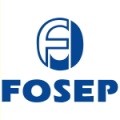                           F  O  S  E  P                          F  O  S  E  P                          F  O  S  E  PORDEN DE COMPRA DE BIENES Y SERVICIOSORDEN DE COMPRA DE BIENES Y SERVICIOSORDEN DE COMPRA DE BIENES Y SERVICIOSORDEN DE COMPRA DE BIENES Y SERVICIOSORDEN DE COMPRA DE BIENES Y SERVICIOSORDEN DE COMPRA DE BIENES Y SERVICIOSORDEN DE COMPRA DE BIENES Y SERVICIOSUNIDAD DE ADQUISICIONES Y CONTRATACIONES INSTITUCIONAL (UACI)UNIDAD DE ADQUISICIONES Y CONTRATACIONES INSTITUCIONAL (UACI)UNIDAD DE ADQUISICIONES Y CONTRATACIONES INSTITUCIONAL (UACI)UNIDAD DE ADQUISICIONES Y CONTRATACIONES INSTITUCIONAL (UACI)UNIDAD DE ADQUISICIONES Y CONTRATACIONES INSTITUCIONAL (UACI)UNIDAD DE ADQUISICIONES Y CONTRATACIONES INSTITUCIONAL (UACI)UNIDAD DE ADQUISICIONES Y CONTRATACIONES INSTITUCIONAL (UACI)Dirección: BOULEVARD DEL HIPODROMO DE LA COL. SAN BENITO  No544  SAN SALVADOR ____________________________________________________________________________________Dirección: BOULEVARD DEL HIPODROMO DE LA COL. SAN BENITO  No544  SAN SALVADOR ____________________________________________________________________________________Dirección: BOULEVARD DEL HIPODROMO DE LA COL. SAN BENITO  No544  SAN SALVADOR ____________________________________________________________________________________Dirección: BOULEVARD DEL HIPODROMO DE LA COL. SAN BENITO  No544  SAN SALVADOR ____________________________________________________________________________________Dirección: BOULEVARD DEL HIPODROMO DE LA COL. SAN BENITO  No544  SAN SALVADOR ____________________________________________________________________________________Dirección: BOULEVARD DEL HIPODROMO DE LA COL. SAN BENITO  No544  SAN SALVADOR ____________________________________________________________________________________Dirección: BOULEVARD DEL HIPODROMO DE LA COL. SAN BENITO  No544  SAN SALVADOR ____________________________________________________________________________________Lugar y fecha: Lugar y fecha: S.S.   03  DE  ENERO   DE  2019S.S.   03  DE  ENERO   DE  2019S.S.   03  DE  ENERO   DE  2019S.S.   03  DE  ENERO   DE  2019N° de orden:NOMBRE DE PERSONA NATURAL O JURIDICA SUMINISTRANTE: NOMBRE DE PERSONA NATURAL O JURIDICA SUMINISTRANTE: NOMBRE DE PERSONA NATURAL O JURIDICA SUMINISTRANTE: NOMBRE DE PERSONA NATURAL O JURIDICA SUMINISTRANTE: NOMBRE DE PERSONA NATURAL O JURIDICA SUMINISTRANTE: NOMBRE DE PERSONA NATURAL O JURIDICA SUMINISTRANTE: NIT y/o NRC:  0614-251098-101-2                                              CTE TELECOM PERSONAL, S.A.  DE C.V.                                                  CTE TELECOM PERSONAL, S.A.  DE C.V.                                                  CTE TELECOM PERSONAL, S.A.  DE C.V.                                                  CTE TELECOM PERSONAL, S.A.  DE C.V.                                                  CTE TELECOM PERSONAL, S.A.  DE C.V.                                                  CTE TELECOM PERSONAL, S.A.  DE C.V.    NIT y/o NRC:  0614-251098-101-2Dirección:  San  Salvador  Dirección:  San  Salvador  Dirección:  San  Salvador  Dirección:  San  Salvador  Dirección:  San  Salvador  Dirección:  San  Salvador  NIT y/o NRC:  0614-251098-101-2CANTIDADUNIDAD DE MEDIDADESCRIPCIÓN contrato por el servicio de telefonía móvil a partir del 24 de  NOVIEMBRE  de 2017  plazo por 18 mesesDESCRIPCIÓN contrato por el servicio de telefonía móvil a partir del 24 de  NOVIEMBRE  de 2017  plazo por 18 mesesDESCRIPCIÓN contrato por el servicio de telefonía móvil a partir del 24 de  NOVIEMBRE  de 2017  plazo por 18 mesesPRECIO UNITARIO( US$)VALOR TOTAL (US$)       5                                 X Servicio de telefonía celular  para este  fondo, periodo del 01 al 31  de  ENERO de 2018 de los números de teléfono siguiente : Servicio de telefonía celular  para este  fondo, periodo del 01 al 31  de  ENERO de 2018 de los números de teléfono siguiente : Servicio de telefonía celular  para este  fondo, periodo del 01 al 31  de  ENERO de 2018 de los números de teléfono siguiente : 77412883  asignado a  Ing. Margarita de Mira 77493086  asignado al Sr. Baltazar Godoy 77494264  asignado al Sr Santos  Osorio 77498996  asignado al Sr. Ricardo  Arias 78510572  asignado al Ing. Julio  Alfaro 77498883  asignado al Ing. Herbert Portillo77412883  asignado a  Ing. Margarita de Mira 77493086  asignado al Sr. Baltazar Godoy 77494264  asignado al Sr Santos  Osorio 77498996  asignado al Sr. Ricardo  Arias 78510572  asignado al Ing. Julio  Alfaro 77498883  asignado al Ing. Herbert Portillo77412883  asignado a  Ing. Margarita de Mira 77493086  asignado al Sr. Baltazar Godoy 77494264  asignado al Sr Santos  Osorio 77498996  asignado al Sr. Ricardo  Arias 78510572  asignado al Ing. Julio  Alfaro 77498883  asignado al Ing. Herbert Portillo$40.00 $18.15$18.15$18.15$117.83 $117.83$40.00$18.15$18.15$18.15$117.83$117.83   XPlan corporativo: plan 360° 18 463 pos pago  Tres   HUAWEI Y5 LITE GR GRIS Uno   SAMSUNG J5 PRIME plan 360° 18354 Dos   IPHONE 8 64 GB SIL PL SILVER EN SETE MES DE Enero. Se hace un ajuste a factura por cobro de servicio Roa Ming. Se solicitó la desactivación, por no estar considerado en contrato de servicio nov. 2017Plan corporativo: plan 360° 18 463 pos pago  Tres   HUAWEI Y5 LITE GR GRIS Uno   SAMSUNG J5 PRIME plan 360° 18354 Dos   IPHONE 8 64 GB SIL PL SILVER EN SETE MES DE Enero. Se hace un ajuste a factura por cobro de servicio Roa Ming. Se solicitó la desactivación, por no estar considerado en contrato de servicio nov. 2017Plan corporativo: plan 360° 18 463 pos pago  Tres   HUAWEI Y5 LITE GR GRIS Uno   SAMSUNG J5 PRIME plan 360° 18354 Dos   IPHONE 8 64 GB SIL PL SILVER EN SETE MES DE Enero. Se hace un ajuste a factura por cobro de servicio Roa Ming. Se solicitó la desactivación, por no estar considerado en contrato de servicio nov. 2017Total Nota$330.11 costo mensual según contrato. El monto incluye IVA Y CESC por servicio según contrato		TOTAL US$:El monto incluye IVA Y CESC por servicio según contrato		TOTAL US$:El monto incluye IVA Y CESC por servicio según contrato		TOTAL US$:El monto incluye IVA Y CESC por servicio según contrato		TOTAL US$:El monto incluye IVA Y CESC por servicio según contrato		TOTAL US$:El monto incluye IVA Y CESC por servicio según contrato		TOTAL US$:$330.11                          (Total en letras)                CUATROCIENTOS SETENTA Y TRES  44/100 US DOLARES    (Total en letras)                CUATROCIENTOS SETENTA Y TRES  44/100 US DOLARES    (Total en letras)                CUATROCIENTOS SETENTA Y TRES  44/100 US DOLARES    (Total en letras)                CUATROCIENTOS SETENTA Y TRES  44/100 US DOLARES    (Total en letras)                CUATROCIENTOS SETENTA Y TRES  44/100 US DOLARES    (Total en letras)                CUATROCIENTOS SETENTA Y TRES  44/100 US DOLARES    (Total en letras)                CUATROCIENTOS SETENTA Y TRES  44/100 US DOLARES    OBSERVACIONES: OBSERVACIONES: OBSERVACIONES: Asignación de Terminales móviles   tres huawei asignado a Sr. Baltazar Godoy, Sr. Santos Osorio, Sr.  Ricardo Arias, Dos iPhone  8  64 GB asignados uno p/ ing. Julio cesar Alfaro , uno p/ ing. Herbert portillo y uno aparato terminal Samsung  J5 prime  asignado  p/ ing. Margarita de mira  Asignación de Terminales móviles   tres huawei asignado a Sr. Baltazar Godoy, Sr. Santos Osorio, Sr.  Ricardo Arias, Dos iPhone  8  64 GB asignados uno p/ ing. Julio cesar Alfaro , uno p/ ing. Herbert portillo y uno aparato terminal Samsung  J5 prime  asignado  p/ ing. Margarita de mira  Asignación de Terminales móviles   tres huawei asignado a Sr. Baltazar Godoy, Sr. Santos Osorio, Sr.  Ricardo Arias, Dos iPhone  8  64 GB asignados uno p/ ing. Julio cesar Alfaro , uno p/ ing. Herbert portillo y uno aparato terminal Samsung  J5 prime  asignado  p/ ing. Margarita de mira  Asignación de Terminales móviles   tres huawei asignado a Sr. Baltazar Godoy, Sr. Santos Osorio, Sr.  Ricardo Arias, Dos iPhone  8  64 GB asignados uno p/ ing. Julio cesar Alfaro , uno p/ ing. Herbert portillo y uno aparato terminal Samsung  J5 prime  asignado  p/ ing. Margarita de mira  LUGAR DE ENTREGA:LUGAR DE ENTREGA:LUGAR DE ENTREGA:Instalaciones de  FOSEP, ubicadas en  Boulevard del Hipódromo de la Col. San Benito No 544  San Salvador Instalaciones de  FOSEP, ubicadas en  Boulevard del Hipódromo de la Col. San Benito No 544  San Salvador Instalaciones de  FOSEP, ubicadas en  Boulevard del Hipódromo de la Col. San Benito No 544  San Salvador Instalaciones de  FOSEP, ubicadas en  Boulevard del Hipódromo de la Col. San Benito No 544  San Salvador FECHA DE ENTREGA:FECHA DE ENTREGA:FECHA DE ENTREGA:  01  al  31  de ENERO  de  2018  01  al  31  de ENERO  de  2018  01  al  31  de ENERO  de  2018  01  al  31  de ENERO  de  2018         Firma  de  AUTORIZADO                                                                     Firma   jefe  U A C I         Firma  de  AUTORIZADO                                                                     Firma   jefe  U A C I         Firma  de  AUTORIZADO                                                                     Firma   jefe  U A C I         Firma  de  AUTORIZADO                                                                     Firma   jefe  U A C I         Firma  de  AUTORIZADO                                                                     Firma   jefe  U A C I         Firma  de  AUTORIZADO                                                                     Firma   jefe  U A C I         Firma  de  AUTORIZADO                                                                     Firma   jefe  U A C IDatos del Administrador de la Orden de Compra: Nombre:  CARLOS  ALEXANDER  PAZ  MORAN Tel.  22637929    Fax:  22638076    Correo electrónico:  cpaz_moran@fosep.gob.svDatos del Administrador de la Orden de Compra: Nombre:  CARLOS  ALEXANDER  PAZ  MORAN Tel.  22637929    Fax:  22638076    Correo electrónico:  cpaz_moran@fosep.gob.svDatos del Administrador de la Orden de Compra: Nombre:  CARLOS  ALEXANDER  PAZ  MORAN Tel.  22637929    Fax:  22638076    Correo electrónico:  cpaz_moran@fosep.gob.svDatos del Administrador de la Orden de Compra: Nombre:  CARLOS  ALEXANDER  PAZ  MORAN Tel.  22637929    Fax:  22638076    Correo electrónico:  cpaz_moran@fosep.gob.svDatos del Administrador de la Orden de Compra: Nombre:  CARLOS  ALEXANDER  PAZ  MORAN Tel.  22637929    Fax:  22638076    Correo electrónico:  cpaz_moran@fosep.gob.svDatos del Administrador de la Orden de Compra: Nombre:  CARLOS  ALEXANDER  PAZ  MORAN Tel.  22637929    Fax:  22638076    Correo electrónico:  cpaz_moran@fosep.gob.svDatos del Administrador de la Orden de Compra: Nombre:  CARLOS  ALEXANDER  PAZ  MORAN Tel.  22637929    Fax:  22638076    Correo electrónico:  cpaz_moran@fosep.gob.sv